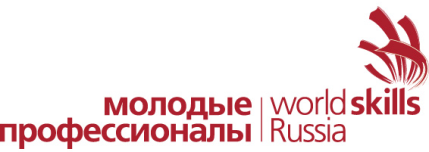 SMP-план проведения VII Открытого Регионального чемпионата «Молодые профессионалы» (WorldSkills Russia) в Иркутской области 2022компетенция: Экспедирование грузов D3 Freight Forwardingг. Иркутск, 14 – 18 февраля 2022 г.место проведения: ГБПОУ ИО «Иркутский техникум транспорта и строительства» (г. Иркутск, ул. Багратиона, 45 Б)ДеньВремяВремяОписаниеС-2Воскресенье, 13 февраля 2022Воскресенье, 13 февраля 2022Воскресенье, 13 февраля 2022С-208.00 – 10.0008.00 – 10.00Заезд и размещение конкурсантов и экспертов. С-210.00 – 12.0010.00 – 12.00Подготовка системы CIS чемпионата.С-213.00 - 14.0013.00 - 14.00Обед.С-214.00 – 14.3014.00 – 14.30Сбор и регистрация экспертов регионального чемпионата на площадке (протокол).С-214.30 – 15.0014.30 – 15.00Инструктаж по технике безопасности с экспертами (протокол).С-215.00 – 17.0015.00 – 17.00Совещание экспертного сообщества. Обсуждение конкурсных заданий и критериев оценки. Изменение критериев оценки (протокол) при необходимости. Распределение ролей между экспертами (протокол).С-217.00 – 18.3017.00 – 18.30Обсуждение с экспертами Регламента чемпионата и Кодекса этики. Обсуждение с экспертами особенностей конкурсных заданий: модульной структуры и схемы начисления баллов. Проверка готовности документации. Утверждение конкурсной документации (протокол).С-218.30 – 19.0018.30 – 19.00УжинС-219.00 – 20.0019.00 – 20.00Внесение списков экспертов, критериев оценки в CIS. С-1Понедельник, 14 февраля 2022Понедельник, 14 февраля 2022Понедельник, 14 февраля 2022С-108.00 – 09.0008.00 – 09.00ЗавтракС-109.00 – 09.3009.00 – 09.30Сбор и регистрация участников на площадке (протокол). С-109.30 – 10.3009.30 – 10.30Организационные вопросы с участниками (выдача формы, пакетов участников).С-110.30 – 13.0010.30 – 13.00Инструктаж участников по ОТ и ТБ (протокол). Жеребьевка (протокол). Ответы на вопросы.С-109.30 – 13.0009.30 – 13.00Внесение списков участников в  CIS.С-113.00 – 14.0013.00 – 14.00ОбедС-114.00 – 15.3014.00 – 15.30Подготовка рабочих мест. Ознакомление с оборудованием, материалами и процессами, используемыми на Чемпионате. Ответы на вопросы участников. Возможность конкурсантам попрактиковаться в использовании оборудования (протокол). Проверка тулбоксов (протокол).С-115.30 – 16.0015.30 – 16.00Ознакомление участников с особенностями конкурсного задания: модульной структурой и схемой начисления баллов (протокол).С-116.00 – 17.0016.00 – 17.00Торжественная церемония открытия VII Регионального чемпионата «Молодые профессионалы» (Ворлдскиллс Россия) Иркутской области 2022.С-117.00 – 18.0017.00 – 18.00Обзорная экскурсия по техникуму, корпус 2.С-118.00 -  19.0018.00 -  19.00Ужин.С-119.00 – 20.0019.00 – 20.00Подготовка документов к первому конкурсному дню.С1Вторник, 15  февраля 2022                   1-й конкурсный день  Вторник, 15  февраля 2022                   1-й конкурсный день  Вторник, 15  февраля 2022                   1-й конкурсный день  С108.00 – 09.0008.00 – 09.00Подготовка площадки  к КЗ, Модуль А  и  В.С108.00 - 09.0008.00 - 09.00Завтрак.С109.00 - 09.1009.00 - 09.10Инструктаж по ТБ и ОТ (протокол). С109.10 - 09.3009.10 - 09.30Выдача КЗ на Модуль А. Ознакомление с заданием. Обсуждение, вопросы экспертам. С109.30 – 13.3009.30 – 13.30Выполнение заданий Модуль А.С113.30 – 14.3013.30 – 14.30ОбедС114.30 – 14.5014.30 – 14.50Выдача КЗ на Модуль В. Ознакомление с заданием. Обсуждение, вопросы экспертам.С114.50 - 16.5014.50 - 16.50Выполнение заданий Модуль В.С116.50 – 17.0016.50 – 17.00Совещание участников и экспертов. Подведение итогов дня.С117.00 – 19.0017.00 – 19.00Работа жюри. Оценка  модуля А и В. Занесение результатов в CIS.С119.00 – 20.0019.00 – 20.00УжинС2Среда, 16 февраля 2022                       2-й конкурсный день Среда, 16 февраля 2022                       2-й конкурсный день Среда, 16 февраля 2022                       2-й конкурсный день С208.00 – 09.0008.00 – 09.00Подготовка площадки  к КЗ, Модуль С и Д. С208.00 - 09.0008.00 - 09.00Завтрак.С209.00 - 09.1009.00 - 09.10Инструктаж по ТБ и ОТ (протокол).С209.10 - 09.3009.10 - 09.30Выдача КЗ на Модуль С. Ознакомление с заданием. Обсуждение, вопросы экспертам.С209.30 – 13.3009.30 – 13.30Выполнение заданий Модуль С.С213.30 – 14.3013.30 – 14.30Обед С214.30 – 14.5014.30 – 14.50Выдача КЗ на Модуль Д. Ознакомление с заданием. Обсуждение, вопросы экспертам.С214.50 - 16.5014.50 - 16.50Выполнение заданий Модуль Д.С216.50 – 17.0016.50 – 17.00Совещание участников и экспертов. Подведение итогов дня.С217.00 – 19.0017.00 – 19.00Работа жюри.  Оценка  модуля С и Д. Занесение результатов в CIS.С219.00 – 20.0019.00 – 20.00Ужин С3Четверг, 17 февраля 2022                    3-й конкурсный день Четверг, 17 февраля 2022                    3-й конкурсный день Четверг, 17 февраля 2022                    3-й конкурсный день С308.00 – 09.0008.00 – 09.00Подготовка площадки к КЗ, Модуль Е. С308.00 – 09.0008.00 – 09.00Завтрак.С309.00 – 09.1009.00 – 09.10Инструктаж по ТБ и ОТ (протокол). С309.10 – 09.3009.10 – 09.30Выдача КЗ на Модуль Е. Ознакомление с заданием. Обсуждение, вопросы экспертам.С309.30 – 13.3009.30 – 13.30Выполнение заданий Модуль Е.С313.30 – 14.3013.30 – 14.30Обед.С314.30 – 14.4014.30 – 14.40Совещание участников и экспертов. Подведение итогов дня.С314.40 – 16.0014.40 – 16.00Работа жюри.  Оценка модуля Е. Занесение результатов в CIS.С316.00 – 17.0016.00 – 17.00Проверка рукописных оценочных ведомостей экспертами-компатриотами.С317.00 – 18.0017.00 – 18.00Занесение итоговых данных в CIS.С318.00 – 19.0018.00 – 19.00Ужин.С319.00 – 20.3019.00 – 20.30Культурная программаС+1Пятница, 18  февраля  2022Пятница, 18  февраля  2022Пятница, 18  февраля  2022С+109.00 – 10.00Завтрак.Завтрак.С+110.00 – 13.00Культурная программа.Культурная программа.С+113.00 – 14.00Обед.Обед.С+114.00 – 15.00Торжественная церемония награждения победителей и участников VII Регионального чемпионата «Молодые профессионалы» (Ворлдскиллс Россия) Иркутской области 2022.Торжественная церемония награждения победителей и участников VII Регионального чемпионата «Молодые профессионалы» (Ворлдскиллс Россия) Иркутской области 2022.С+115.00 – 16.00Отъезд  участников и экспертов Регионального Чемпионата.Отъезд  участников и экспертов Регионального Чемпионата.С+116.00 – 18.00Демонтаж конкурсной площадки.Демонтаж конкурсной площадки.